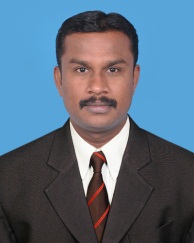 PrabhukannanEmail: prabhukannan.388156@2freemail.com  To pursue a challenging career in the field of Human Resource Management.For the span of 11 years in the field of Administration, I had beeninvolved in various types of organization with different Positions.Organization: Construction, Logistics, and Mutual Fund.Having Core Knowledge in Plant & Labor Management in the field of Construction.Having Core knowledge about Human Resources Management activities (I.e., Administration and Operations)Excellent Ability to Prepare & organize all kind of Human Resources requirements.Excellent ability to utilize the Plant and Equipment’s effectively.Master of Business Administration -2008 Graduated  (At Annamalai University, Chidhambaram, Tamilnadu, India) Bachelor of Computer Science– 2004 Graduated  (Madurai Kamarajar University, Tamilnadu, India)Excellent communication skill in English and TamilAble to read and write in HindiI. Presently working as a Plant & Labor  Administrator in Maruthi Housing, Chennai, India, Since October 2013.II. Worked as a Human Resource Administrator in Prudent Corporate Advisory Services Limited in India, From August 2010 to September 2013.III. Worked as a Human Resource Executive for Administration in PSTS Logistics Private Limited in India, June 2008 to August 2010.Objective  To pursue a challenging career in the field of Human Resource Management.For the span of 11 years in the field of Administration, I had beeninvolved in various types of organization with different Positions.Organization: Construction, Logistics, and Mutual Fund.Having Core Knowledge in Plant & Labor Management in the field of Construction.Having Core knowledge about Human Resources Management activities (I.e., Administration and Operations)Excellent Ability to Prepare & organize all kind of Human Resources requirements.Excellent ability to utilize the Plant and Equipment’s effectively.Master of Business Administration -2008 Graduated  (At Annamalai University, Chidhambaram, Tamilnadu, India) Bachelor of Computer Science– 2004 Graduated  (Madurai Kamarajar University, Tamilnadu, India)Excellent communication skill in English and TamilAble to read and write in HindiI. Presently working as a Plant & Labor  Administrator in Maruthi Housing, Chennai, India, Since October 2013.II. Worked as a Human Resource Administrator in Prudent Corporate Advisory Services Limited in India, From August 2010 to September 2013.III. Worked as a Human Resource Executive for Administration in PSTS Logistics Private Limited in India, June 2008 to August 2010. To pursue a challenging career in the field of Human Resource Management.For the span of 11 years in the field of Administration, I had beeninvolved in various types of organization with different Positions.Organization: Construction, Logistics, and Mutual Fund.Having Core Knowledge in Plant & Labor Management in the field of Construction.Having Core knowledge about Human Resources Management activities (I.e., Administration and Operations)Excellent Ability to Prepare & organize all kind of Human Resources requirements.Excellent ability to utilize the Plant and Equipment’s effectively.Master of Business Administration -2008 Graduated  (At Annamalai University, Chidhambaram, Tamilnadu, India) Bachelor of Computer Science– 2004 Graduated  (Madurai Kamarajar University, Tamilnadu, India)Excellent communication skill in English and TamilAble to read and write in HindiI. Presently working as a Plant & Labor  Administrator in Maruthi Housing, Chennai, India, Since October 2013.II. Worked as a Human Resource Administrator in Prudent Corporate Advisory Services Limited in India, From August 2010 to September 2013.III. Worked as a Human Resource Executive for Administration in PSTS Logistics Private Limited in India, June 2008 to August 2010.           Job Profile  To pursue a challenging career in the field of Human Resource Management.For the span of 11 years in the field of Administration, I had beeninvolved in various types of organization with different Positions.Organization: Construction, Logistics, and Mutual Fund.Having Core Knowledge in Plant & Labor Management in the field of Construction.Having Core knowledge about Human Resources Management activities (I.e., Administration and Operations)Excellent Ability to Prepare & organize all kind of Human Resources requirements.Excellent ability to utilize the Plant and Equipment’s effectively.Master of Business Administration -2008 Graduated  (At Annamalai University, Chidhambaram, Tamilnadu, India) Bachelor of Computer Science– 2004 Graduated  (Madurai Kamarajar University, Tamilnadu, India)Excellent communication skill in English and TamilAble to read and write in HindiI. Presently working as a Plant & Labor  Administrator in Maruthi Housing, Chennai, India, Since October 2013.II. Worked as a Human Resource Administrator in Prudent Corporate Advisory Services Limited in India, From August 2010 to September 2013.III. Worked as a Human Resource Executive for Administration in PSTS Logistics Private Limited in India, June 2008 to August 2010. To pursue a challenging career in the field of Human Resource Management.For the span of 11 years in the field of Administration, I had beeninvolved in various types of organization with different Positions.Organization: Construction, Logistics, and Mutual Fund.Having Core Knowledge in Plant & Labor Management in the field of Construction.Having Core knowledge about Human Resources Management activities (I.e., Administration and Operations)Excellent Ability to Prepare & organize all kind of Human Resources requirements.Excellent ability to utilize the Plant and Equipment’s effectively.Master of Business Administration -2008 Graduated  (At Annamalai University, Chidhambaram, Tamilnadu, India) Bachelor of Computer Science– 2004 Graduated  (Madurai Kamarajar University, Tamilnadu, India)Excellent communication skill in English and TamilAble to read and write in HindiI. Presently working as a Plant & Labor  Administrator in Maruthi Housing, Chennai, India, Since October 2013.II. Worked as a Human Resource Administrator in Prudent Corporate Advisory Services Limited in India, From August 2010 to September 2013.III. Worked as a Human Resource Executive for Administration in PSTS Logistics Private Limited in India, June 2008 to August 2010. To pursue a challenging career in the field of Human Resource Management.For the span of 11 years in the field of Administration, I had beeninvolved in various types of organization with different Positions.Organization: Construction, Logistics, and Mutual Fund.Having Core Knowledge in Plant & Labor Management in the field of Construction.Having Core knowledge about Human Resources Management activities (I.e., Administration and Operations)Excellent Ability to Prepare & organize all kind of Human Resources requirements.Excellent ability to utilize the Plant and Equipment’s effectively.Master of Business Administration -2008 Graduated  (At Annamalai University, Chidhambaram, Tamilnadu, India) Bachelor of Computer Science– 2004 Graduated  (Madurai Kamarajar University, Tamilnadu, India)Excellent communication skill in English and TamilAble to read and write in HindiI. Presently working as a Plant & Labor  Administrator in Maruthi Housing, Chennai, India, Since October 2013.II. Worked as a Human Resource Administrator in Prudent Corporate Advisory Services Limited in India, From August 2010 to September 2013.III. Worked as a Human Resource Executive for Administration in PSTS Logistics Private Limited in India, June 2008 to August 2010. Job Expertise  To pursue a challenging career in the field of Human Resource Management.For the span of 11 years in the field of Administration, I had beeninvolved in various types of organization with different Positions.Organization: Construction, Logistics, and Mutual Fund.Having Core Knowledge in Plant & Labor Management in the field of Construction.Having Core knowledge about Human Resources Management activities (I.e., Administration and Operations)Excellent Ability to Prepare & organize all kind of Human Resources requirements.Excellent ability to utilize the Plant and Equipment’s effectively.Master of Business Administration -2008 Graduated  (At Annamalai University, Chidhambaram, Tamilnadu, India) Bachelor of Computer Science– 2004 Graduated  (Madurai Kamarajar University, Tamilnadu, India)Excellent communication skill in English and TamilAble to read and write in HindiI. Presently working as a Plant & Labor  Administrator in Maruthi Housing, Chennai, India, Since October 2013.II. Worked as a Human Resource Administrator in Prudent Corporate Advisory Services Limited in India, From August 2010 to September 2013.III. Worked as a Human Resource Executive for Administration in PSTS Logistics Private Limited in India, June 2008 to August 2010.EducationLanguage Known Professional Experience To pursue a challenging career in the field of Human Resource Management.For the span of 11 years in the field of Administration, I had beeninvolved in various types of organization with different Positions.Organization: Construction, Logistics, and Mutual Fund.Having Core Knowledge in Plant & Labor Management in the field of Construction.Having Core knowledge about Human Resources Management activities (I.e., Administration and Operations)Excellent Ability to Prepare & organize all kind of Human Resources requirements.Excellent ability to utilize the Plant and Equipment’s effectively.Master of Business Administration -2008 Graduated  (At Annamalai University, Chidhambaram, Tamilnadu, India) Bachelor of Computer Science– 2004 Graduated  (Madurai Kamarajar University, Tamilnadu, India)Excellent communication skill in English and TamilAble to read and write in HindiI. Presently working as a Plant & Labor  Administrator in Maruthi Housing, Chennai, India, Since October 2013.II. Worked as a Human Resource Administrator in Prudent Corporate Advisory Services Limited in India, From August 2010 to September 2013.III. Worked as a Human Resource Executive for Administration in PSTS Logistics Private Limited in India, June 2008 to August 2010.As Plant & Labor  Administrator – In ConstructionIndividually handling all kind of Plant’s &Labor management.Allocating and Organizing the Plants as required by site TeamMonitoring the Plants to utilize them effectively (Such as, JCB, Excavator, Fork Lift, Bobcat, 3Ton Pickups, Not limited to..,Documenting the Time Sheets of Labors & Drivers & Plant Operators.Monitoring and Tracking and resolving the issues of Workers.Allocating labor accommodation and Liaising with Camp bosses.Monitoring and controlling the transportation for the workers.Arranging the required Entry passes to access the work location (If applicable).Maintaining Petty Cash.Preparing monthly report, Documenting and reporting to the Management.Maintaining annual leave schedule for workers and staff.As anHuman Resource Administrator –Mutual FundHR file close out, filing, auditing and archiving.Providing clerical and administrative support to the Human Resource team.Updating HR database for new hires, separations and annual leave.Documenting human resources actions by completing forms, reports, logs and records.Responsible for typing letters, creating and sending customer invoices.Responsible for creating and distributing internal memorandums.Maintained employee schedules, vacation balances and other time off.As a Human Resource Executive -LogisticMaintained employee schedules, assigned duties and made sure employee pay was submitted on time.Answer employee queries about Human Resource related issues.Organize and maintain personnel records.Prepare Human Resource documents like employee contracts and new hire guides.Create regular reports and presentations on Human Resource metricsTravelFootball PlayerGender           : Male Nationality    : Indian Marital Status : Married Overall Duties and ResponsibilitiesAs Plant & Labor  Administrator – In ConstructionIndividually handling all kind of Plant’s &Labor management.Allocating and Organizing the Plants as required by site TeamMonitoring the Plants to utilize them effectively (Such as, JCB, Excavator, Fork Lift, Bobcat, 3Ton Pickups, Not limited to..,Documenting the Time Sheets of Labors & Drivers & Plant Operators.Monitoring and Tracking and resolving the issues of Workers.Allocating labor accommodation and Liaising with Camp bosses.Monitoring and controlling the transportation for the workers.Arranging the required Entry passes to access the work location (If applicable).Maintaining Petty Cash.Preparing monthly report, Documenting and reporting to the Management.Maintaining annual leave schedule for workers and staff.As anHuman Resource Administrator –Mutual FundHR file close out, filing, auditing and archiving.Providing clerical and administrative support to the Human Resource team.Updating HR database for new hires, separations and annual leave.Documenting human resources actions by completing forms, reports, logs and records.Responsible for typing letters, creating and sending customer invoices.Responsible for creating and distributing internal memorandums.Maintained employee schedules, vacation balances and other time off.As a Human Resource Executive -LogisticMaintained employee schedules, assigned duties and made sure employee pay was submitted on time.Answer employee queries about Human Resource related issues.Organize and maintain personnel records.Prepare Human Resource documents like employee contracts and new hire guides.Create regular reports and presentations on Human Resource metricsTravelFootball PlayerGender           : Male Nationality    : Indian Marital Status : Married          HobbiesPersonal InformationAs Plant & Labor  Administrator – In ConstructionIndividually handling all kind of Plant’s &Labor management.Allocating and Organizing the Plants as required by site TeamMonitoring the Plants to utilize them effectively (Such as, JCB, Excavator, Fork Lift, Bobcat, 3Ton Pickups, Not limited to..,Documenting the Time Sheets of Labors & Drivers & Plant Operators.Monitoring and Tracking and resolving the issues of Workers.Allocating labor accommodation and Liaising with Camp bosses.Monitoring and controlling the transportation for the workers.Arranging the required Entry passes to access the work location (If applicable).Maintaining Petty Cash.Preparing monthly report, Documenting and reporting to the Management.Maintaining annual leave schedule for workers and staff.As anHuman Resource Administrator –Mutual FundHR file close out, filing, auditing and archiving.Providing clerical and administrative support to the Human Resource team.Updating HR database for new hires, separations and annual leave.Documenting human resources actions by completing forms, reports, logs and records.Responsible for typing letters, creating and sending customer invoices.Responsible for creating and distributing internal memorandums.Maintained employee schedules, vacation balances and other time off.As a Human Resource Executive -LogisticMaintained employee schedules, assigned duties and made sure employee pay was submitted on time.Answer employee queries about Human Resource related issues.Organize and maintain personnel records.Prepare Human Resource documents like employee contracts and new hire guides.Create regular reports and presentations on Human Resource metricsTravelFootball PlayerGender           : Male Nationality    : Indian Marital Status : Married 